AnmerkungenDer Stoffverteilungsplan umfasst sämtliche Angebote des Schülerbuchs. Je nach Leistungsfähigkeit der Klasse steht es der Lehrkraft frei, eine angemessene Auswahl zu treffen. „Die prozessbezogenen Kompetenzen können nicht strikt voneinander getrennt werden, vielmehr ergänzen und bedingen sie sich wechselseitig.“ (Lehrplan Plus für die Mittelschule). Deshalb wird im Stoffverteilungsplan eine Zuteilung nicht angestrebt. Diese Kompetenzen (Argumentieren, Probleme lösen, Modellieren, Darstellungen verwenden, Kommunizieren, Umgehen mit symbolischen, formalen und technischen Elementen der Mathematik) sind als durchgängiges Unterrichtsprinzip zu verstehen und finden im Unterricht situationsbezogen Berücksichtigung.UE:		Für den Monat angenommene Unterrichtszeiteinheiten jeweils am Anfang der Spalte
AH:		Zugehörige Seiten im Arbeitsheft
Vermerke:	Spalte ist größtenteils für eigene Einträge freigehalten. Hier können z. B. Materialien, Links festgehalten werden, welche aus der Vielzahl von Angeboten besonders hilfreich erscheinen.
S e p t e m b e rS e p t e m b e rS e p t e m b e rS e p t e m b e rS e p t e m b e rS e p t e m b e rLernbereiche / Inhaltsbezogene KompetenzenSequentierungBuchseitenHinweise zum UnterrichtUE/AHVermerke 12M 7 1 ProzentrechnungAufwärmrundeEinstieg: Bildaufgabe67Erhebung des VorwissensEinstieg über eine BildaufgabeProzentsätze als vergleichbare Anteile kennenMit Prozentsätzen vergleichen 8, 9Prozentsätze handelnd darstellenBegriffe: Prozentsatz, HundertstelbruchAH 2
Grafischen Darstellungen Informationen entnehmen
und kritisch bewerten 
Grundbegriffe der Prozentrechnung verstehen: Grundwert, Prozentwert, Prozentsatz Verfahren der Prozentrechnung kennen und  anwenden

Funktionale Zusammenhänge zwischen den Grundgrößen nutzen
Prozentangaben darstellen 

Grundbegriffe der Prozentrechnung kennen
Prozentwert berechnenGrundwert berechnenProzentsatz berechnenGrundaufgaben lösen
10, 11
12


13141516Informationen aus Streifendiagramm, Balkendiagramm, Säulendiagramm, Kreisdiagramm entnehmen und Diagramme zeichnen
Zahlenmaterial aus  Sachsituationen den Grundbegriffen zuordnen 
Mittels Dreisatz und verstärkt mittels Formel Größen berechnen
Prozentsätze als Faktoren verwendenIn Aufgaben „Wie ändert sich …, wenn …“ funktionale Zusammenhänge aufzeigenAH 3AH 4AH 5AH 6*) Kritisch bewerten:
   s. Seiten 166 und 167.Funktionale Zusammenhänge: s. S. 152.Grundlegenden Verfahren  der Prozentrechnung in berufs- und alltagsbezogenen Aufgaben anwendenMehrwertsteuer berechnenPreiserhöhung und Preissenkung berechnen1718, 19Im Zusammenhang mit der Verkaufspreisermittlung Mehrwertsteuer verstehen und berechnenPreiserhöhungen und Preissenkungen in alltagnahen Aufgaben berechnen AH 7AH 8O k t o b e rO k t o b e rO k t o b e rO k t o b e rO k t o b e rO k t o b e rLernbereiche / Inhaltsbezogene KompetenzenSequentierungBuchseitenHinweise zum UnterrichtUE/AHVermerke 15Prozentwert und Prozentsatz bei Mischungsverhältnissen bestimmenMischungsverhältnisse berechnen20, 21Mischungsverhältnisse: Addition der Einzelteile ergibt Gesamtheit der Anteile.Mischungen absolut und relativ berechnenAH 9Lernstand erhebenZwischenrunde22, 23Differenzierte Erhebung des Lernstands
Lösungen ab Seite 188Prozentrechnung
Lerninhalte üben und vertiefen Auf einen Blick – Üben und vertiefen24, 25(Eigenständiges) Üben und Vertiefen 
Lösungen ab Seite 189LernzielkontrolleAbschlussrunde26Abschließende Lernzielkontrolle 
Lösungen Seite 190AH 10Permanente Wiederholung Kreuz und Quer27Festigen bekannter Inhalte und VerfahrenM 6 3  Geometrie 1 Geometrische Figuren, Körper und Lagebezie-
hungenAufwärmrunde
Bildaufgabe2829Erhebung des Vorwissens
Einstieg über eine BildaufgabeMittelsenkrechte, Senkrechte und Winkelhalbierende zeichnen
Figuren vergrößern und verkleinernMittelsenkrechte und Senkrechte zeichnenWinkelhalbierende zeichnenMit dem Computer zeichnenIm Maßstab zeichnen und rechnen30, 31323334, 35Zeichnungen vornehmlich mit Zirkel 
Umgang mit ZeichenprogrammenEinstieg mit Zeichnungen im Karogitter, Fortschreiten zum grundlegenden Verständnis von MaßstabAH 11 AH 12N O V E M B E RN O V E M B E RN O V E M B E RN O V E M B E RN O V E M B E RN O V E M B E RN O V E M B E RLernbereiche / Inhaltsbezogene KompetenzenSequentierungBuchseitenHinweise zum UnterrichtHinweise zum UnterrichtUE/AHVermerke15VernetzungThema: Pläne und Karten36, 3736, 37Pläne beschreiben, „lesen“Wirkliche Größen aus Plänen und Karten bestimmen/berechnenEigenschaften verschiedener Dreiecke kennenDreiecke untersuchen38, 3938, 39Dreiecke: allgemeines, gleichschenkliges, gleichseitiges, spitzwinkliges, rechtwinkliges, stumpfwinkligesAH 13Dreiecke beschriftenDreiecke fachgerecht beschriften4040Eckpunkte (A, B, C), Seiten (a, b, c) und Winkel (α, β, γ)Dreiecke zeichnen (sss, sws, wsw)Dreiecke aus drei Seiten zeichnenDreiecke aus Seiten und Winkeln zeichnen4142, 434142, 43Verwendung angemessener Hilfsmittel (Zirkel, Lineal, Geodreieck)Auf sauberes Arbeiten achten (gepflegte Arbeitsgeräte)!AH 14AH 15VernetzungThema: 
Geometrie im Gelände44, 4544, 45Erstellen der Messgeräte *)Geometrie außerhalb des Klassenzimmers (Größenvorstellung, Motivation)*) evtl. als fächerverbindende ProjektarbeitInnenwinkelsumme im Dreieck kennenWinkelsumme bei Dreiecken bestimmen46, 4746, 47Problemlösungsstrategien, z. B. Messen, Abreißen der EckenAH 16Zeichnen und Beschriften von ViereckenVierecke zeichnen und beschriften48, 4948, 49Vierecke: Trapez, Drachenviereck, RauteEigenschaften von Prismen untersuchen und kennenPrismen erkennen und beschreiben50, 5150, 51Geometrische Körper in Realgegenständen identifizierenSteckbriefe erstellen; Fachbegriffe: Seitenfläche, Kante, Ecke, Seite, Diagonale, senkrecht, parallel AH 17D E Z E M B E RD E Z E M B E RD E Z E M B E RD E Z E M B E RD E Z E M B E RD E Z E M B E RD E Z E M B E RLernbereiche / Inhaltsbezogene KompetenzenSequentierungBuchseitenHinweise zum UnterrichtHinweise zum UnterrichtUE/AHVermerke 13Netze und Schrägbildskizzen erkennen und zeichnenNetze von Prismen erkennen und zeichnenSchrägbilder von Prismen zeichnen52, 5354, 55Aus Körpern Netze abwickelnNetze zu Körpern formenSchrägbildskizzen erstellenFehlerhafte Darstellungen erkennenKopfgeometrische Übungen einbauenAus Körpern Netze abwickelnNetze zu Körpern formenSchrägbildskizzen erstellenFehlerhafte Darstellungen erkennenKopfgeometrische Übungen einbauenAH 18AH 19Lernstand erhebenZwischenrunde56, 57Differenzierte Erhebung des Lernstands
Lösungen Seite 191Differenzierte Erhebung des Lernstands
Lösungen Seite 191Geometrie 1Lerninhalte üben und vertiefenAuf einen Blick – Üben und vertiefen58, 59(Eigenständiges) Üben und Vertiefen
Lösungen ab Seite 191(Eigenständiges) Üben und Vertiefen
Lösungen ab Seite 191LernzielkontrolleAbschlussrunde6060Abschließende Lernzielkontrolle
Lösungen ab Seite 193AH 20Permanente WiederholungKreuz und Quer6161Festigen bekannter Inhalte und VerfahrenM 6 2 Rationale Zahlen - RechenregelnAufwärmrundeEinstieg: Bildaufgabe62636263Erhebung des Vorwissens
Einstieg über eine BildaufgabeGrundaufgaben anschaulich darstellen und lösen
Addition und Subtraktion

Grundaufgaben anschaulich darstellen und lösenRationale Zahlen addieren und subtrahieren64, 6566, 67
68, 6964, 6566, 67
68, 69Veranschaulichung mittels Pfeilen an der ZahlengeradenOperationen handlungsorientiert unterstützenAH 21AH 22J a n u a rJ a n u a rJ a n u a rJ a n u a rJ a n u a rJ a n u a rJ a n u a rLernbereiche / Inhaltsbezogene KompetenzenSequentierungBuchseitenHinweise zum UnterrichtHinweise zum UnterrichtUE/AHVermerke14Multiplikation und Division
Rechenregeln kennen und anwendenRationale Zahlen multiplizieren und dividierenMit dem TR rechnen70, 71, 72
7370, 71, 72
73Rechenregeln aus Sachbezügen entwickelnBenutzung des Taschenrechners auf sinnvollen Einsatz beschränkenAH 23AH 24Spiel und UnterhaltungThema: Entdeckungen am Taschenrechner74, 7574, 75Spielerischer Kennenlernen des GerätsStrategien entwickeln, sonderbare Ergebnisse zu durchschauen und zu erläuternLernstand erhebenZwischenrunde76, 7776, 77Differenzierte Erhebung des Lernstands
Lösungen ab Seite 194Rationale Zahlen:
Lerninhalte üben und vertiefen Auf einen Blick – Üben und vertiefen78, 7978, 79(Eigenständiges) Üben und Vertiefen 
Lösungen ab Seite 195LernzielkontrolleAbschlussrunde8080Abschließende Lernzielkontrolle 
Lösungen Seite 197AH 25Permanente Wiederholung Kreuz und Quer8181Festigen bekannter Inhalte und Verfahren Geometrie 2  M 7  4 Flächeninhalt –  Parallelogramme und Dreiecke M7   5 Rauminhalt –  PrismenAufwärmrunde
Bildaufgabe82838283Erhebung des Vorwissens
Einstieg über eine BildaufgabeFlächeninhalte vergleichenFlächeninhalte vergleichen und bestimmen84, 8584, 85Deckungs- und zerlegungsgleiche FlächenAH 26Flächeninhalt von Parallelogrammen Flächeninhalt von Parallelogrammen berechnen 86, 8786, 87Handlungsorientiertes ArbeitenAH 27F e b r u a rF e b r u a rF e b r u a rF e b r u a rF e b r u a rF e b r u a rF e b r u a rLernbereiche / Inhaltsbezogene KompetenzenSequentierungBuchseitenHinweise zum UnterrichtHinweise zum UnterrichtUE/AHVermerke15Flächeninhalt von Dreiecken
Flächeninhalt von Trapezen
Flächeninhalt von Drachen und RautenFlächeninhalt von VieleckenFlächeninhalt von Dreiecken berechnen
Flächeninhalt von Trapezen berechnen
Flächeninhalt von Drachen und Rauten berechnenFlächeninhalt von Vielecken berechnen88, 8990, 9192, 9394, 9588, 8990, 9192, 9394, 95Zerlegen in berechenbare Flächen
Ausschlaggebende Größen erkennen; Formeln verstehen
Umkehraufgaben lösen; Formeln umstellenAnwenden in sachbezogenen AufgabenAH 28AH 29Umfang und FlächeninhaltUmfang und Flächeninhalt berechnen96, 9796, 97Umfang und Flächeninhalt unterscheidenAH 30VernetzenThema: Lenas Zimmer wird renoviert98, 9998, 99Lernumgebung: Arbeiten beim Renovieren, entstehende KostenInformationsentnahme aus ProspektenEigene GestaltungsversucheOberflächeninhalt von geraden Dreiecksprismen berechnenOberflächeninhalt von Prismen berechnen100, 101100, 101Mithilfe von Netzen oder Schrägbildern den Oberflächeninhalt als Summe der Teilflächen deutlich machenAH 31Volumen gerader Prismen berechnenVolumen von Prismen berechnenOberflächeninhalt und Volumen von Prismen berechnen102, 103104, 105102, 103104, 105Grundfläche: Rechteck, Parallelogramm, DreieckAnwendungsaufgabenComputereinsatzAH 32AH 33Lernstand erhebenZwischenrunde106, 107106, 107Differenzierte Erhebung des LernstandsLösungen ab Seite 197Geometrie 2:
Lerninhalte üben und vertiefen Auf einen Blick – Üben und vertiefen108, 109108, 109(Eigenständiges) Üben und Vertiefen 
Lösungen ab Seite 198M ä r zM ä r zM ä r zM ä r zM ä r zM ä r zLernbereiche / Inhaltsbezogene KompetenzenSequentierungBuchseitenHinweise zum UnterrichtUE/AHVermerke13LernzielkontrolleAbschlussrunde110Abschließende Lernzielkontrolle      Lösungen ab Seite 199AH 34Permanente Wiederholung Kreuz und Quer111Festigen bekannter Inhalte und VerfahrenM 7 7 Gleichungen 
Aufwärmrunde
Bildaufgabe112113Erhebung des Vorwissens
Einstieg über eine BildaufgabeRechengesetze anwenden
Terme erstellen und vereinfa-
chen
Terme bilden

Rechengesetze kennen und anwendenTerme aufstellen und berech-
nenTerme aufstellen und vereinfachen114, 115116, 117118, 119120, 121Sachsituation und Terme in Beziehung setzen (Verständnis von Termen)Wert von Termen durch Einsetzen von Variablenwerten berechnenRechenregeln für vorteilhaftes Rechnen verdeutlichen
AH 35AH 36AH 37Gleichungen verstehenGleichungen verschiedenartig lösen122, 123Systematisches Probieren, Umkehraufgaben, wertgleiches UmformenProbe zur Überprüfung einsetzenFehleraufgabenAH 38Spiel und UnterhaltungThema: Köpfe und Beine124Knobelaufgaben lösen (systematisches Probieren)A p r i lA p r i lA p r i lA p r i lA p r i lA p r i lLernbereiche / Inhaltsbezogene KompetenzenSequentierungBuchseitenHinweise zum UnterrichtUE/AHVermerke 15Äquivalentes Umformen anwendenWertgleiche Umformungen 
entwickeln
Gleichungen wertgleich umformen und lösen125
126, 127Arbeit am Waagemodell
Begriff: ÄquivalenzumformungIsolieren der Variablen
Aufgaben strukturieren (Lösungsschritte)Anwendung in SachzusammenhängenAH 39Gleichungen aufstellen Gleichungen vereinfachen und lösen128, 129Variable festlegenAufgaben strukturieren (Lösungsschritte)
AH 40Anwendung in SachzusammenhängenSachaufgaben mit Gleichungen lösenGeometrieaufgaben mit Gleichungen lösen130, 131
132, 133Ablaufschema beim Lösen von SachaufgabenMit Formeln aus der Geometrie arbeitenAH 41AH 42Lernstand erhebenZwischenrunde134, 135Differenzierte Erhebung des Lernstands     Lösungen Seite 200Gleichungen:
Lerninhalte üben und vertiefen Auf einen Blick – Üben und vertiefen136, 137(Eigenständiges) Üben und Vertiefen 
Lösungen ab Seite 200
LernzielkontrolleAbschlussrunde138Abschließende Lernzielkontrolle       Lösungen ab Seite 201AH 43Permanente Wiederholung Kreuz und Quer139Festigen bekannter Inhalte und VerfahrenM a iM a iM a iM a iM a iM a iM a iM a iLernbereiche / Inhaltsbezogene KompetenzenSequentierungBuchseitenBuchseitenHinweise zum UnterrichtHinweise zum UnterrichtUE/AHVermerke 15M 7 8 Proportionalität
Aufwärmrunde
BildaufgabeAufwärmrunde
Bildaufgabe140141140141Erhebung des Vorwissens
Einstieg über eine BildaufgabeZuordnungen erkennen und beschreibenZuordnungen darstellenZuordnungen untersuchenZuordnungen im Koordinatensystem darstellenZuordnungen untersuchenZuordnungen im Koordinatensystem darstellen142, 143144, 145142, 143144, 145Schreibweise und Sprechweise bei Zuordnungen kennen lernenBegriffe: Graph, Wertetabelle, lineare/nicht lineare ZuordnungZuordnungen in Je-desto-Sätzen mit eigenen Worten beschreiben AH 44AH 45Proportionale Zuordnungen erkennenProportionale Zuordnungen zeichnerisch darstellenProportionale Zuordnungen berechnenProportionale Zuordnungen erkennenProportionale Zuordnungen grafisch darstellenProportionale Zuordnungen berechnenProportionale Zuordnungen erkennenProportionale Zuordnungen grafisch darstellenProportionale Zuordnungen berechnen1146, 147148, 149150, 1511146, 147148, 149150, 151Veranschaulichung: Zum doppelten x gehört das doppelte y usw.Graph der Proportionalität: HalbgeradeLösungsverfahren: Dreisatz, ZweisatzAH 46AH 47AH 48Funktionale Zusammenhänge beim Prozentrechnen nützenZuordnungen in der Prozentrechnung erkennenZuordnungen in der Prozentrechnung erkennen152152Zusammenhänge beim Prozentrechnen grafisch verdeutlichenaus Lernbereich
M7 1 ProzentrechnungVernetzungThema: Rund um die ErnährungThema: Aktivitäten in der JugendherbergeThema: Rund um die ErnährungThema: Aktivitäten in der Jugendherberge153154, 155153154, 155Lernumfeld Ernährung 
Lernumfeld JugendherbergeJ u n i  J u n i  J u n i  J u n i  J u n i  J u n i  J u n i  Lernbereiche / Inhaltsbezogene KompetenzenSequentierungBuchseitenHinweise zum UnterrichtHinweise zum UnterrichtUE/AHVermerke 15Lernstand erhebenZwischenrunde156, 157Differenzierte Erhebung des Lernstands     Lösungen Seite 202Differenzierte Erhebung des Lernstands     Lösungen Seite 202Proportionalität:
Lerninhalte üben und vertiefen Auf einen Blick – Üben und vertiefen158, 159(Eigenständiges) Üben und Vertiefen 
Lösungen ab Seite 203(Eigenständiges) Üben und Vertiefen 
Lösungen ab Seite 203LernzielkontrolleAbschlussrunde160Abschließende Lernzielkontrolle      Lösungen ab Seite 204Abschließende Lernzielkontrolle      Lösungen ab Seite 204AH 49Permanente Wiederholung Kreuz und Quer161Festigen bekannter Inhalte und VerfahrenFestigen bekannter Inhalte und VerfahrenM 7   6 Diagramme und 
     statistische Kennwerte
Aufwärmrunde
Bildaufgabe162163Erhebung des Vorwissens
Einstieg über eine BildaufgabeErhebung des Vorwissens
Einstieg über eine BildaufgabeDaten aus verschiedenen Quellen (z. B. Texte, Schaubilder, Tabellen)Datendarstellungen entwerfen und vergleichen164, 165Daten zu bestimmten Zwecken unterschiedlich darstellen lassenDaten aus zugänglichen Quellen (z. B. Zeitung, Internet) entnehmen Daten zu bestimmten Zwecken unterschiedlich darstellen lassenDaten aus zugänglichen Quellen (z. B. Zeitung, Internet) entnehmen AH 50Darstellungen kritisch betrachtenDarstellungen kritisch betrachten166, 167166, 167Manipulationen an Darstellungen kennenlernenBeiträge in Medien diesbezüglich bewertenAH 51Siehe auch Lernbereich Prozentrechnung: Grafische Darstellungen kritisch bewertenQualität und Aussagekraft von Datenerhebungen bewertenAussagekraft von Datenerhebungen beurteilen168, 169168, 169Daten zu bestimmten Zwecken unterschiedlich darstellenStichprobe, StichprobenumfangBewertungen im Onlinehandel beurteilenJ u l iJ u l iJ u l iJ u l iJ u l iJ u l iLernbereiche / Inhaltsbezogene KompetenzenSequentierungBuchseitenHinweise zum UnterrichtUE/AHVermerke 15Weitere statistische Kennwerte kennen und nützenSpannweite berechnenMittelwerte berechnen170, 171172, 173Begriffe: Rangliste, Minimum, Maximum, Spannweite, arithmetisches Mittel, Zentralwert (Median)Mittelwerte (arithmetisches Mittel und Zentralwert) hinsichtlich Aussagekraft auswählen und nützenAH 52AH 53Lernstand erhebenZwischenrunde174, 175Differenzierte Erhebung des Lernstands     Lösungen ab Seite 205 Diagramme und statistische Kennwerte:
Lerninhalte üben und vertiefen Auf einen Blick – Üben und vertiefen176, 177(Eigenständiges) Üben und Vertiefen 
Lösungen ab Seite 206LernzielkontrolleAbschlussrunde178Abschließende Lernzielkontrolle      Lösungen Seite 207AH 54Permanente Wiederholung Kreuz und Quer179Festigen bekannter Inhalte und VerfahrenLernstandserhebung JahresstoffZur Leistungsorientierung 1, 2Zur Leistungsorientierung 3, 4Vergleichsarbeiten (VERA) vergangener Jahre für die 8.Jahrgangsstufe
(Sichern von Basiskompetenzen) o. ä.180, 181182, 183Erkennen von Stärken und Schwächen einzelner Schüler (diagnostischer Bereich)Feststellen der Basiskompetenzen aller Schüler in Bezug auf die Lehrplananforderungen (analytischer Bereich)Zusätzliches Hilfsinstrument für die Beratung (beratender Bereich)AH 55/56Fundus: Archiv ISB/KM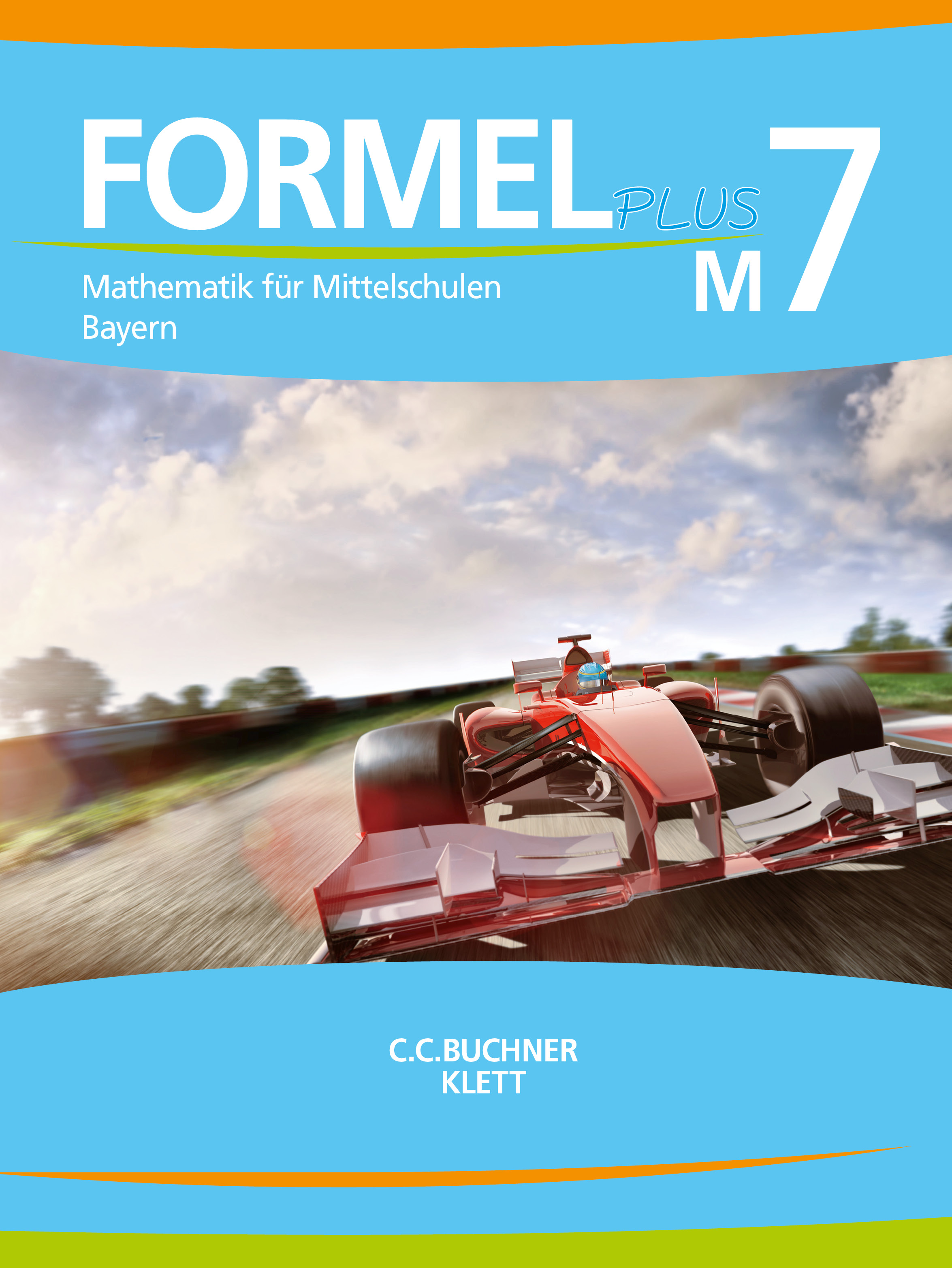 